CBOE Cash Report May 2022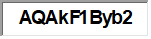 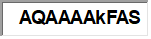 CBOE Cash Report May 2022CBOE Cash Report May 2022CBOE Cash Report May 2022CBOE Cash Report May 2022CBOE Cash Report May 2022CBOE Cash Report May 2022Jul '21 - Jun 22Budget$ Over Budget% of BudgetOrdinary Income/ExpenseOrdinary Income/ExpenseOrdinary Income/ExpenseOrdinary Income/ExpenseOrdinary Income/ExpenseOrdinary Income/ExpenseExpenseExpenseExpense100 · Salaries100 · Salaries100 · SalariesCertified SalariesCertified Salaries1113200 · Athletic Officials Services0.000.000.000.0%1111120 · Severance28,220.8528,221.00-0.15100.0%1111103 · Athletic Coaching Salary0.000.000.000.0%1201101 · Substitutes Salary14,225.0015,000.00-775.0094.83%1111105 · Title One Teacher58,529.8675,503.00-16,973.1477.52%1111104 · Extra Pay/Extra Duty7,188.1510,788.00-3,599.8566.63%1111100 · Teachers Salary535,702.26690,736.00-155,033.7477.56%1112410 · Principal's Salary112,259.16116,390.00-4,130.8496.45%Total Certified SalariesTotal Certified Salaries756,125.28936,638.00-180,512.7280.73%Non Certified SalariesNon Certified Salaries1122213 · Paraprofessional 29,367.2614,443.00-5,075.7464.86%1122223 · Library Manager29,300.0433,874.00-4,573.9686.5%1122134 · Nurse Salary42,454.5844,200.00-1,745.4296.05%1122630 · Summer Custodian5,179.724,500.00679.72115.11%1122112 · Paraprofessional 126,672.4127,813.00-1,140.5995.9%1122411 · Office Administrator52,654.3451,448.001,206.34102.35%1122312 · Board Clerk Salary11,201.1412,147.00-945.8692.21%1122610 · Custodian Salary51,161.0758,656.00-7,494.9387.22%1132610 · Overtime Custodian1,407.424,653.00-3,245.5830.25%1122620 · Evening Custodian9,839.2011,120.00-1,280.8088.48%Total Non Certified SalariesTotal Non Certified Salaries239,237.18262,854.00-23,616.8291.02%Total 100 · SalariesTotal 100 · SalariesTotal 100 · Salaries995,362.461,199,492.00-204,129.5482.98%200 · Benefits200 · Benefits200 · BenefitsHealth BenefitsHealth Benefits2102621 · Non-Certified Dental4,598.137,942.00-3,343.8757.9%2101102 · Certified Dental7,417.0812,785.00-5,367.9258.01%2101101 · Health Insuranc Certified Staff152,339.49235,313.00-82,973.5164.74%2102620 · Health Insurance Non-Certified45,123.6294,338.00-49,214.3847.83%Total Health BenefitsTotal Health Benefits209,478.32350,378.00-140,899.6859.79%Social SecuritySocial Security2202100 · Social Sec. Other19,913.0018,106.001,807.00109.98%Total Social SecurityTotal Social Security19,913.0018,106.001,807.00109.98%MedicareMedicare2211101 · Medicare Certified Staff13,501.3216,933.00-3,431.6879.73%Total MedicareTotal Medicare13,501.3216,933.00-3,431.6879.73%Pension/AnnuitiesPension/Annuities2302100 · Pension - Libraria0.002,371.00-2,371.000.0%2302110 · Pension Paraprofessionals0.00834.00-834.000.0%2302120 · Pension Nurse0.002,371.00-2,371.000.0%2302130 · Pension Office Adminstrator0.003,601.00-3,601.000.0%2302140 · Pension Custodian0.004,106.00-4,106.000.0%Total Pension/AnnuitiesTotal Pension/Annuities0.0013,283.00-13,283.000.0%InsuranceInsurance2502310 · Unemployment Insurance0.00500.00-500.000.0%2602310 · Workers' Compensation Insurance5,764.796,497.00-732.2188.73%2701100 · Life Insurance1,907.502,489.00-581.5076.64%Total InsuranceTotal Insurance7,672.299,486.00-1,813.7180.88%Total 200 · BenefitsTotal 200 · BenefitsTotal 200 · Benefits250,564.93408,186.00-157,621.0761.39%300 · Educational Services300 · Educational Services300 · Educational ServicesEducational ServicesEducational Services3231005 · Middle School Sports & Act.5,328.579,161.00-3,832.4358.17%3051100 · LHK Yearbook500.00500.000.00100.0%3211102 · Outdoor Education0.002,000.00-2,000.000.0%3211103 · Assembly Programs66.662,000.00-1,933.343.33%3221100 · Staff Development5,243.6113,441.00-8,197.3939.01%Total Educational ServicesTotal Educational Services11,138.8427,102.00-15,963.1641.1%Professional & Tech. ServicesProfessional & Tech. Services3402210 · Telecommunication/Internet2,682.003,255.00-573.0082.4%3092620 · Environmental Testing Services1,233.281,500.00-266.7282.22%3222210 · Professional Services2,388.957,000.00-4,611.0534.13%3402211 · Technical Support Services19,255.0023,600.00-4,345.0081.59%Total Professional & Tech. ServicesTotal Professional & Tech. Services25,559.2335,355.00-9,795.7772.29%Total 300 · Educational ServicesTotal 300 · Educational ServicesTotal 300 · Educational Services36,698.0762,457.00-25,758.9358.76%400 · Property Services400 · Property Services400 · Property ServicesUtilitiesUtilities4112620 · Water1,828.391,600.00228.39114.27%Total UtilitiesTotal Utilities1,828.391,600.00228.39114.27%Maintenance ServicesMaintenance Services4302400 · Copier/Lease4,515.204,867.00-351.8092.77%4242630 · Lawn Care5,200.005,200.000.00100.0%4302620 · Equipment Maintenance1,811.194,186.00-2,374.8143.27%4302610 · Septic Tank Maintenance1,772.501,280.00492.50138.48%4302640 · Facility Maintenance22,639.6315,334.007,305.63147.64%4302630 · Building Improvements3,446.969,000.00-5,553.0438.3%Total Maintenance ServicesTotal Maintenance Services39,385.4839,867.00-481.5298.79%Total 400 · Property ServicesTotal 400 · Property ServicesTotal 400 · Property Services41,213.8741,467.00-253.1399.39%500 · Purchased Services500 · Purchased Services500 · Purchased ServicesTransportation ServicesTransportation Services5102700 · Transportation / Bus Contract124,988.40124,989.00-0.60100.0%5102710 · Field Trips /  Bus1,153.255,682.00-4,528.7520.3%5102720 · Sports Transportation0.000.000.000.0%Transportation Services - Other96.00Total Transportation ServicesTotal Transportation Services126,237.65130,671.00-4,433.3596.61%InsuranceInsurance5213200 · Physicals-Students0.00150.00-150.000.0%5222620 · Cyber Insurance4,845.125,000.00-154.8896.9%5202620 · Property/Liability Insurance16,426.7116,873.00-446.2997.36%5212620 · Student Insurance210.27235.00-24.7389.48%Total InsuranceTotal Insurance21,482.1022,258.00-775.9096.51%CommunicationCommunication5312400 · Telephone3,063.303,100.00-36.7098.82%5302410 · Postage236.97900.00-663.0326.33%5502540 · Printing & Advertising75.00500.00-425.0015.0%Total CommunicationTotal Communication3,375.274,500.00-1,124.7375.01%TuitionsTuitions5601401 · Summer School4,929.406,250.00-1,320.6078.87%Total TuitionsTotal Tuitions4,929.406,250.00-1,320.6078.87%TravelTravel5801101 · Travel -Staff480.031,200.00-719.9740.0%5801102 · Travel- Principal0.00800.00-800.000.0%Total TravelTotal Travel480.032,000.00-1,519.9724.0%Total 500 · Purchased ServicesTotal 500 · Purchased ServicesTotal 500 · Purchased Services156,504.45165,679.00-9,174.5594.46%600 · Supplies600 · Supplies600 · SuppliesSuppliesSupplies4012400 · Professional Publications349.20600.00-250.8058.2%6122410 · Graduation/Awards478.811,650.00-1,171.1929.02%6102310 · Accounting Services/Supplies1,703.691,400.00303.69121.69%6101105 · Student Testing Services543.51500.0043.51108.7%6101106 · Science Supplies3,187.663,040.00147.66104.86%6101104 · Athletic Supplies922.241,600.00-677.7657.64%6101103 · Music Supplies416.591,750.00-1,333.4123.81%6101102 · Art Supplies1,321.252,250.00-928.7558.72%6102223 · Library Software1,886.121,830.0056.12103.07%6101100 · Board of Educ Office Supplies-100.01250.00-350.01-40.0%6102134 · Nurse's Supplies196.091,950.00-1,753.9110.06%6102410 · Office Supplies1,619.55800.00819.55202.44%6101101 · Instructional Supplies10,661.2010,000.00661.20106.61%6102224 · Technology  Applications12,089.5014,122.00-2,032.5085.61%2223104 · Library Supplies674.32850.00-175.6879.33%6102225 · Technology Supplies694.08500.00194.08138.82%6132620 · Custodial Supplies6,336.7712,487.00-6,150.2350.75%Total SuppliesTotal Supplies42,980.5755,579.00-12,598.4377.33%EnergyEnergy6222620 · Electricity16,303.7423,588.00-7,284.2669.12%6242622 · Propane Gas16,175.4015,275.00900.40105.9%6242620 · Fuel Oil9,274.759,945.00-670.2593.26%6242621 · Diesel Fuel5,264.898,920.00-3,655.1159.02%Total EnergyTotal Energy47,018.7857,728.00-10,709.2281.45%BooksBooks6401101 · Textbooks3,857.7711,680.00-7,822.2333.03%6412222 · Library Periodicals0.00500.00-500.000.0%6402222 · Library Books0.003,000.00-3,000.000.0%Total BooksTotal Books3,857.7715,180.00-11,322.2325.41%Total 600 · SuppliesTotal 600 · SuppliesTotal 600 · Supplies93,857.12128,487.00-34,629.8873.05%700 · Property Equipment700 · Property Equipment700 · Property EquipmentEquipmentEquipment5902540 · Technology Hardware13,959.3713,680.00279.37102.04%7302520 · Non-Instructional Equipment652.9660.00592.961,088.27%7301101 · Instructional Equipment0.00616.00-616.000.0%Total EquipmentTotal Equipment14,612.3314,356.00256.33101.79%Total 700 · Property EquipmentTotal 700 · Property EquipmentTotal 700 · Property Equipment14,612.3314,356.00256.33101.79%800 · Dues800 · Dues800 · DuesDues & FeesDues & Fees2082213 · Ed Advance0.00300.00-300.000.0%1012310 · Dues & Fees1,152.001,299.00-147.0088.68%Total Dues & FeesTotal Dues & Fees1,152.001,599.00-447.0072.05%Total 800 · DuesTotal 800 · DuesTotal 800 · Dues1,152.001,599.00-447.0072.05%900 · Capital900 · Capital900 · Capital0015200 · Technology Capital Fund0015200 · Technology Capital Fund0.005,000.00-5,000.000.0%0005200 · Building Capital Fund0005200 · Building Capital Fund0.0010,000.00-10,000.000.0%Total 900 · CapitalTotal 900 · CapitalTotal 900 · Capital0.0015,000.00-15,000.000.0%950 · Region One Tuition Assessments950 · Region One Tuition Assessments950 · Region One Tuition AssessmentsRegion One Tuition AssessmentsRegion One Tuition Assessments5605201 · HVRHS Tuition1,012,396.001,051,988.00-39,592.0096.24%5605202 · Pupil Services Tuition321,825.00335,205.00-13,380.0096.01%5605203 · RSSC Tuition94,348.0095,642.00-1,294.0098.65%Total Region One Tuition AssessmentsTotal Region One Tuition Assessments1,428,569.001,482,835.00-54,266.0096.34%Total 950 · Region One Tuition AssessmentsTotal 950 · Region One Tuition AssessmentsTotal 950 · Region One Tuition Assessments1,428,569.001,482,835.00-54,266.0096.34%Total ExpenseTotal ExpenseTotal ExpenseTotal Expense3,018,534.233,519,558.00-501,023.7785.77%Net Ordinary IncomeNet Ordinary IncomeNet Ordinary IncomeNet Ordinary IncomeNet Ordinary IncomeNet Ordinary Income-3,018,534.23-3,519,558.00501,023.7785.77%Net IncomeNet IncomeNet IncomeNet Income-3,018,534.23-3,519,558.00501,023.7785.77%